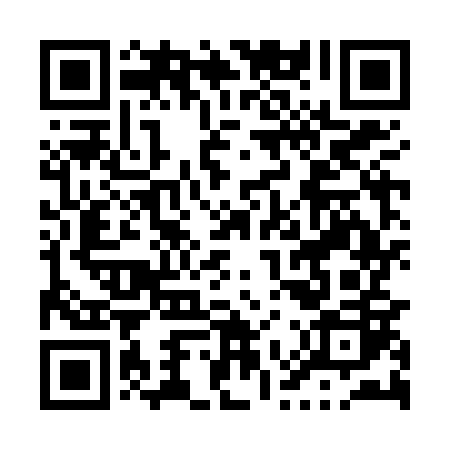 Ramadan times for Ancien Vouvou, CongoMon 11 Mar 2024 - Wed 10 Apr 2024High Latitude Method: NonePrayer Calculation Method: Muslim World LeagueAsar Calculation Method: ShafiPrayer times provided by https://www.salahtimes.comDateDayFajrSuhurSunriseDhuhrAsrIftarMaghribIsha11Mon5:065:066:1512:193:216:246:247:2912Tue5:065:066:1512:193:226:236:237:2813Wed5:065:066:1512:193:226:236:237:2814Thu5:065:066:1412:183:236:226:227:2715Fri5:055:056:1412:183:236:226:227:2716Sat5:055:056:1412:183:236:226:227:2617Sun5:055:056:1412:183:246:216:217:2618Mon5:055:056:1412:173:246:216:217:2619Tue5:055:056:1412:173:246:206:207:2520Wed5:055:056:1312:173:256:206:207:2521Thu5:045:046:1312:163:256:206:207:2422Fri5:045:046:1312:163:256:196:197:2423Sat5:045:046:1312:163:256:196:197:2424Sun5:045:046:1312:163:266:186:187:2325Mon5:045:046:1312:153:266:186:187:2326Tue5:035:036:1212:153:266:176:177:2227Wed5:035:036:1212:153:266:176:177:2228Thu5:035:036:1212:143:266:176:177:2229Fri5:035:036:1212:143:276:166:167:2130Sat5:035:036:1212:143:276:166:167:2131Sun5:025:026:1112:133:276:156:157:201Mon5:025:026:1112:133:276:156:157:202Tue5:025:026:1112:133:276:156:157:203Wed5:025:026:1112:133:276:146:147:194Thu5:025:026:1112:123:276:146:147:195Fri5:015:016:1112:123:276:136:137:196Sat5:015:016:1012:123:276:136:137:187Sun5:015:016:1012:113:276:136:137:188Mon5:015:016:1012:113:286:126:127:179Tue5:015:016:1012:113:286:126:127:1710Wed5:005:006:1012:113:286:116:117:17